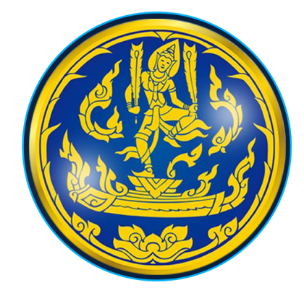 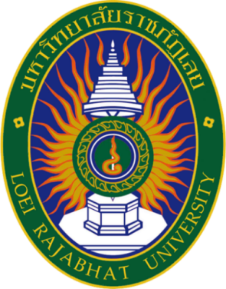 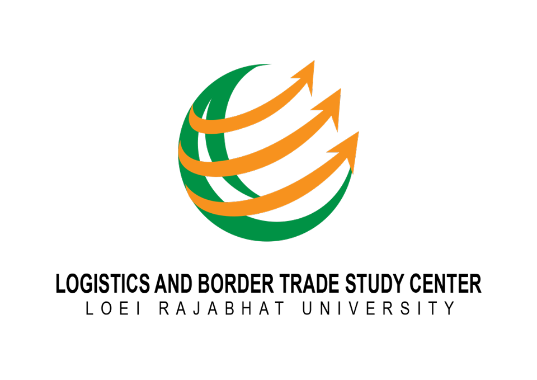 รายงานวิจัยฉบับที่ 1โครงการ ระบุชื่อโครงการวิจัยแผนงานวิจัย		การพัฒนาผู้ประกอบการ SME ด้านโลจิสติกส์การท่องเที่ยว การเกษตร และการค้าชายแดน สู่การเป็นเศรษฐกิจสีเขียว (Green Economy) กลุ่มจังหวัดภาคตะวันออกเฉียงเหนือ [จังหวัดเลย]ชื่อหัวหน้าโครงการ และคณะงานวิจัยนี้ได้รับทุนสนับสนุนจากสำนักงานพาณิชย์จังหวัดเลยปีงบประมาณ 2560รายงานวิจัยฉบับที่ 1โครงการ ระบุชื่อโครงการวิจัยแผนงานวิจัย		การพัฒนาผู้ประกอบการ SME ด้านโลจิสติกส์การท่องเที่ยว การเกษตร และการค้าชายแดน สู่การเป็นเศรษฐกิจสีเขียว (Green Economy) กลุ่มจังหวัดภาคตะวันออกเฉียงเหนือ [จังหวัดเลย]คณะผู้วิจัย				ระบุชื่อ-สกุล นักวิจัยระบุชื่อ-สกุล นักวิจัยระบุชื่อ-สกุล นักวิจัยคำนำโครงการวิจัย......           ชื่อหัวหน้าโครงการ         (หัวหน้าโครงการวิจัย)พฤษภาคม 2560สารบัญสารบัญภาพสารบัญตารางบทที่1 บทนำ	เกริ่นนำ 1.1 ความเป็นมาและความสำคัญของปัญหาความเป็นมาและความสำคัญ 1.2 คำถามวิจัย1.3 วัตถุประสงค์ของการวิจัย1.4 ขอบเขตการวิจัย	1.5 นิยามศัพท์1.6 ประโยชน์ที่คาดว่าจะได้รับ1.7 หัวข้ออื่นๆบทที่2 เอกสารและงานวิจัยที่เกี่ยวข้องเกริ่นนำ 2.1 แนวคิดทฤษฎีระบุแนวคิดทฤษฎี1 2.2 แนวคิดทฤษฎีระบุแนวคิดทฤษฎี2 2.3 วรรณกรรมปริทัศน์วรรณกรรมปริทัศน์บทที่3 วิธีดำเนินงานวิจัยเกริ่นนำ 3.1 กรอบแนวคิดกรอบแนวคิด3.2 การกำหนดประชากรและกลุ่มตัวอย่างประชากรและกลุ่มตัวอย่าง3.3 การกำหนดตัวแปรที่ศึกษาการกำหนดตัวแปร3.4 การสร้างและหาประสิทธิภาพของเครื่องมือ การสร้างเครื่องมือ3.5 การรวบรวมข้อมูล 	การรวบรวมข้อมูล3.6 การวิเคราะห์ข้อมูล 	การวิเคราะห์ข้อมูล3.7 หัวข้ออื่นๆ บทที่4 ผลการวิจัย และกิจกรรมที่จะดำเนินต่อไป	เกริ่นนำ 4.1 ผลการวิจัยผลการวิจัยในรายงานความก้าวหน้าครั้งที่1 นี้จะต้องประกอบด้วย TOR 6.1-6.4	6.1 ศึกษา วิเคราะห์กำหนดกลุ่มเป้าหมาย	6.2 วิเคราะห์และกำหนดขนาดตัวอย่าง วิธีการสุ่มตัวอย่างในแต่ละกลุ่มเป้าหมายให้เหมาะสมและสอดคล้องกับวัตถุประสงค์ตามหลักสถิติ	6.3 สร้างเครื่องมือในการศึกษา สำรวจ ทีครอบคลุมประเด็นที่ต้องการศึกษาศักยภาพและความต้องการของผู้ประกอบการ	6.3 กำหนดวิธีการสำรวจศักยภาพและความต้องการของผู้ประกอบการ4.2 กิจกรรมที่จะดำเนินต่อไป กิจจกรมในขั้นตอนต่อไปบรรณานุกรมBecker, Gary S. (1968). Crime and punishment: an economic approach. Journal of Political Economy 76: 169–217.ภาคผนวกหน้าคำนำคำนำ(1)สารบัญสารบัญ(2)สารบัญภาพสารบัญภาพสารบัญตารางสารบัญตารางบทที่ 1 บทนำ11.1 ความเป็นมาและความสำคัญของปัญหา1บทที่ 2แนวคิดทฤษฎีและเอกสารงานวิจัยที่เกี่ยวข้อง2.1 แนวคิดบทที่ 3วิธีดำเนินงานวิจัย3.1 กรอบแนวคิดบทที่ 4ผลการวิจัย และกิจกรรมที่จะตำเนินต่อไป4.1 ผลการวิจัยบรรณานุกรมบรรณานุกรมภาคผนวกภาคผนวกหน้าภาพที่1 green economy1หน้าตารางที่ 1 green economy1